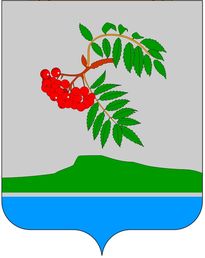 О внесении изменений в распоряжение администрации Рябининского сельского поселения № 2 от 17.01.2018В соответствии с п. 2 ч. 6 ст. 17 Федерального закона от 05.04.2013г. № 44-ФЗ «О контрактной системе в сфере закупок товаров, работ, услуг для обеспечения государственных и муниципальных нужд»:Внести изменения в распоряжение администрации Рябининского сельского поселения от 17.01.2018 № 2 «Об утверждении плана-графика закупок товаров, работ, услуг для обеспечения нужд администрации Рябининского сельского поселения на 2018 финансовый год», изложив Приложение к распоряжению в новой редакции, согласно Приложению к настоящему распоряжению.Разместить план-график закупок товаров, работ, услуг для обеспечения нужд администрации Рябининского сельского поселения на 2018 финансовый на официальном сайте единой информационной системы в сфере закупок  www.zakupki.gov.ru в течении трех рабочих дней с момента вступления в силу настоящего распоряжения.Контроль за исполнением настоящего распоряжения оставляю за собой.Настоящее распоряжение вступает в силу с даты подписания.Глава администрацииРябининского сельского поселения                                                            В.М.ГавриловПриложение к распоряжению администрации Рябининского сельского поселения № 16 от 20.07.2018ПЛАН-ГРАФИК 
закупок товаров, работ, услуг для обеспечения нужд субъекта Российской Федерации и муниципальных нужд 
на 20 18 годКоды Дата 20.07.2018Наименование заказчика (государственного (муниципального) заказчика, бюджетного, автономного учреждения или государственного (муниципального) унитарного предприятия) АДМИНИСТРАЦИЯ РЯБИНИНСКОГО СЕЛЬСКОГО ПОСЕЛЕНИЯпо ОКПО 78874697 Наименование заказчика (государственного (муниципального) заказчика, бюджетного, автономного учреждения или государственного (муниципального) унитарного предприятия) АДМИНИСТРАЦИЯ РЯБИНИНСКОГО СЕЛЬСКОГО ПОСЕЛЕНИЯИНН 5919002606Наименование заказчика (государственного (муниципального) заказчика, бюджетного, автономного учреждения или государственного (муниципального) унитарного предприятия) АДМИНИСТРАЦИЯ РЯБИНИНСКОГО СЕЛЬСКОГО ПОСЕЛЕНИЯКПП 591901001Организационно-правовая форма Муниципальные казенные учрежденияпо ОКОПФ 75404Форма собственности Муниципальная собственностьпо ОКФС 14Наименование публично-правового образования Рябининскоепо ОКТМО 57656446101Место нахождения (адрес), телефон, адрес электронной почты Российская Федерация, 618623, Пермский край, Чердынский р-н, Рябинино п, УЛ ЗЕЛЕНАЯ, 5 , 7-34240-23694 , ryabinino59@mail.ruпо ОКТМО 57656446101Вид документа измененный (3) Вид документа (базовый (0), измененный (порядковый код изменения))дата изменения 20.07.2018Единица измерения: рубль по ОКЕИ 383 Совокупный годовой объем закупок(справочно), рублей Совокупный годовой объем закупок(справочно), рублей 4631854.994631854.99№ п/п Идентификационный код закупки Объект закупки Объект закупки Начальная (максимальная) цена контракта, цена контракта, заключаемого с единственным поставщиком (подрядчиком, исполнителем) Размер аванса, процентов Планируемые платежи Планируемые платежи Планируемые платежи Планируемые платежи Планируемые платежи Единица измерения Единица измерения Количество (объем) закупаемых товаров, работ, услуг Количество (объем) закупаемых товаров, работ, услуг Количество (объем) закупаемых товаров, работ, услуг Количество (объем) закупаемых товаров, работ, услуг Количество (объем) закупаемых товаров, работ, услуг Планируемый срок (периодичность) поставки товаров, выполнения работ, оказания услуг Размер обеспечения Размер обеспечения Планируемый срок, (месяц, год) Планируемый срок, (месяц, год) Способ определения поставщика (подрядчика, исполнителя) Преимущества, предоставляемые участникам закупки в соответствии со статьями 28 и 29 Федерального закона "О контрактной системе в сфере закупок товаров, работ, услуг для обеспечения государственных и муниципальных нужд" ("да" или "нет") Осуществление закупки у субъектов малого предпринимательства и социально ориентированных некоммерческих организаций ("да" или "нет") Применение национального режима при осуществлении закупок Дополнительные требования к участникам закупки отдельных видов товаров, работ, услуг Сведения о проведении обязательного общественного обсуждения закупки Информация о банковском сопровождении контрактов/казначейском сопровождении контрактов Обоснование внесения изменений Наименование уполномоченного органа (учреждения) Наименование организатора проведения совместного конкурса или аукциона № п/п Идентификационный код закупки наименование описание Начальная (максимальная) цена контракта, цена контракта, заключаемого с единственным поставщиком (подрядчиком, исполнителем) Размер аванса, процентов всего на текущий финансовый год на плановый период на плановый период последующие годы наименование код по ОКЕИ всего на текущий финансовый год на плановый период на плановый период последующие годы Планируемый срок (периодичность) поставки товаров, выполнения работ, оказания услуг заявки исполнения контракта начала осуществления закупок окончания исполнения контракта Способ определения поставщика (подрядчика, исполнителя) Преимущества, предоставляемые участникам закупки в соответствии со статьями 28 и 29 Федерального закона "О контрактной системе в сфере закупок товаров, работ, услуг для обеспечения государственных и муниципальных нужд" ("да" или "нет") Осуществление закупки у субъектов малого предпринимательства и социально ориентированных некоммерческих организаций ("да" или "нет") Применение национального режима при осуществлении закупок Дополнительные требования к участникам закупки отдельных видов товаров, работ, услуг Сведения о проведении обязательного общественного обсуждения закупки Информация о банковском сопровождении контрактов/казначейском сопровождении контрактов Обоснование внесения изменений Наименование уполномоченного органа (учреждения) Наименование организатора проведения совместного конкурса или аукциона № п/п Идентификационный код закупки наименование описание Начальная (максимальная) цена контракта, цена контракта, заключаемого с единственным поставщиком (подрядчиком, исполнителем) Размер аванса, процентов всего на текущий финансовый год на первый год на второй год последующие годы наименование код по ОКЕИ всего на текущий финансовый год на первый год на второй год последующие годы Планируемый срок (периодичность) поставки товаров, выполнения работ, оказания услуг заявки исполнения контракта начала осуществления закупок окончания исполнения контракта Способ определения поставщика (подрядчика, исполнителя) Преимущества, предоставляемые участникам закупки в соответствии со статьями 28 и 29 Федерального закона "О контрактной системе в сфере закупок товаров, работ, услуг для обеспечения государственных и муниципальных нужд" ("да" или "нет") Осуществление закупки у субъектов малого предпринимательства и социально ориентированных некоммерческих организаций ("да" или "нет") Применение национального режима при осуществлении закупок Дополнительные требования к участникам закупки отдельных видов товаров, работ, услуг Сведения о проведении обязательного общественного обсуждения закупки Информация о банковском сопровождении контрактов/казначейском сопровождении контрактов Обоснование внесения изменений Наименование уполномоченного органа (учреждения) Наименование организатора проведения совместного конкурса или аукциона 1234567891011121314151617181920212223242526272829303132331183591900260659190100100010010000244Услуги по торговле электроэнергией1889000.001889000.00663000.00613000.00613000.000.00XXXXXXXПериодичность поставки товаров (выполнения работ, оказания услуг): Ежедневно 

Планируемый срок (сроки отдельных этапов) поставки товаров (выполнения работ, оказания услуг): Ежемесячно01.201812.2018Закупка у единственного поставщика (подрядчика, исполнителя)нетнетНет Иные случаи, установленные высшим исполнительным органом государственной власти субъекта Российской Федерации, местной администрацией в порядке формирования, утверждения и ведения планов-графиков закупок

Изменение закупки 1183591900260659190100100010010000244Услуги по торговле электроэнергиейУслуги по торговле электроэнергиейXXXXXXXКиловатт-час245188900663006130061300XXXXXXXXXXXXXXX2183591900260659190100100050014211244Ремонт автомобильной дороги общего пользования местного значения Рябининского сельского поселения по улице Уральской п. Рябинино от дома № 3 до дома № 19 (протяженностью 495,5м)961606.32961606.32961606.320.000.000.00XXXXXXXПериодичность поставки товаров (выполнения работ, оказания услуг): Один раз в год 

Планируемый срок (сроки отдельных этапов) поставки товаров (выполнения работ, оказания услуг): июль-август9616.0648080.3206.201809.2018Электронный аукционнетдаБС Иные случаи, установленные высшим исполнительным органом государственной власти субъекта Российской Федерации, местной администрацией в порядке формирования, утверждения и ведения планов-графиков закупок

Изменение закупки АДМИНИСТРАЦИЯ ЧЕРДЫНСКОГО МУНИЦИПАЛЬНОГО РАЙОНА ПЕРМСКОГО КРАЯ2183591900260659190100100050014211244Ремонт автомобильной дороги общего пользования местного значения Рябининского сельского поселения по улице Уральской п. Рябинино от дома № 3 до дома № 19 (протяженностью 495,5м)Работы строительные по строительству автомагистралей, автомобильных дорог, улично-дорожной сети и прочих автомобильных или пешеходных дорог, и взлетно-посадочных полос аэродромовXXXXXXXУсловная единица87611XXXXXXXXXXXXXXXТовары, работы или услуги на сумму, не превышающую 100 тыс. руб. (п.4 ч.1 ст.93 Федерального закона №44-ФЗ)Товары, работы или услуги на сумму, не превышающую 100 тыс. руб. (п.4 ч.1 ст.93 Федерального закона №44-ФЗ)XX9241274.673007248.673154825.003079201.000.00XXXXXXXXXXXXXXXXXXXИзменение объема и (или) стоимости планируемых к приобретению товаров, работ, услуг, выявленное в результате подготовки к осуществлению закупки, вследствие чего поставка товаров, выполнение работ, оказание услуг в соответствии с начальной (максимальной) ценой контракта, предусмотренной планом-графиком закупок, становится невозможной

Изменение закупки XX183591900260659190100100020010000242XXXX471958.00138078.00166940.00166940.000.00XXXXXXXXXXXXXXXXXXXXXX183591900260659190100100030010000243XXXX920000.00120000.00400000.00400000.000.00XXXXXXXXXXXXXXXXXXXXXX183591900260659190100100040010000244XXXX7849316.672749170.672587885.002512261.000.00XXXXXXXXXXXXXXXXXXXXXXПредусмотрено на осуществление закупок - всего Предусмотрено на осуществление закупок - всего Предусмотрено на осуществление закупок - всего Предусмотрено на осуществление закупок - всего 2850606.32X12091880.994631854.993767825.003692201.000.00XXXXXXXXXXXXXXXXXXXXXXв том числе: закупок путем проведения запроса котировок в том числе: закупок путем проведения запроса котировок в том числе: закупок путем проведения запроса котировок в том числе: закупок путем проведения запроса котировок 0.00X0.00XXXXXXXXXXXXXXXXXXXXXXXXXXОтветственный исполнитель ГлаваГаврилов В. М. (должность) (подпись) (расшифровка подписи) «20» 0720 18г. ФОРМА 
обоснования закупок товаров, работ и услуг для обеспечения государственных и муниципальных нужд 
при формировании и утверждении плана-графика закупокВид документа (базовый (0), измененный (порядковый код изменения плана-графика закупок) изменения 3измененный3№ п/п Идентификационный код закупки Наименование объекта закупки Начальная (максимальная) цена контракта, контракта заключаемого с единственным поставщиком (подрядчиком, исполнителем) Наименование метода определения и обоснования начальной (максимальной) цены контракта, цены контракта, заключаемого с единственным поставщиком (подрядчиком, исполнителем) Обоснование невозможности применения для определения и обоснования начальной (максимальной) цены контракта, цены контракта, заключаемого с единственным поставщиком (подрядчиком, исполнителем), методов, указанных в части 1 статьи 22 Федерального закона "О контрактной системе в сфере закупок товаров, работ, услуг для обеспечения государственных и муниципальных нужд" (далее - Федеральный закон), а также обоснование метода определения и обоснования начальной (максимальной) цены контракта, цены контракта, заключаемого с единственным поставщиком (подрядчиком, исполнителем), не предусмотренного частью 1 статьи 22 Федерального закона Обоснование начальной (максимальной) цены контракта, цены контракта, заключаемого с единственным поставщиком (подрядчиком, исполнителем) в порядке, установленном статьей 22 Федерального закона Способ определения поставщика (подрядчика, исполнителя) Обоснование выбранного способа определения поставщика (подрядчика, исполнителя) Обоснование дополнительных требований к участникам закупки (при наличии таких требований) 123456789101183591900260659190100100010010000244Услуги по торговле электроэнергией1889000.00Тарифный метод Начальная (максимальная) цена контракта, цена контракта, заключаемого с единственным поставщиком (подрядчиком, исполнителем), определяются по регулируемым ценам (тарифам) на товары, работы, услуги. Расчет произведен в приложении № 1Закупка у единственного поставщика (подрядчика, исполнителя)Часть 1 пункт 29 статьи 93 Зкона № 44-ФЗ) - Закупка по договору энергоснабжения или договору купли-продажи электрической энергии с гарантирующим поставщиком электрической энергии2183591900260659190100100050014211244Ремонт автомобильной дороги общего пользования местного значения Рябининского сельского поселения по улице Уральской п. Рябинино от дома № 3 до дома № 19 (протяженностью 495,5м)961606.32Проектно-сметный метод в соответствии с частью 9.1 ст.22 ФЗ 44-ФЗ и п.6 Методических рекомендации , утвержденных приказом Мин.эк.развития РФ от 02.10.2013г. №567Электронный аукционст.59 44-ФЗ3183591900260659190100100020010000242

183591900260659190100100030010000243

183591900260659190100100040010000244Товары, работы или услуги на сумму, не превышающую 100 тыс. руб. (п.4 ч.1 ст.93 Федерального закона №44-ФЗ)471958.00

920000.00

7849316.67Гаврилов Виктор Михайлович, Глава«20» 0720 18г. (Ф.И.О., должность руководителя (уполномоченного должностного лица) заказчика) (подпись) (дата утверждения) Гаврилов Виктор МихайловичМ.П. (Ф.И.О. ответственного исполнителя) (подпись) 